ToxicologyTeratogensTeratology: The study of structural birth defect.Examples of chemicals that cause teratogens:Thalidomide (1960): newborns with rare limb malformations in West GermanyAmelia: babies with no limbsPhocomelia: truncated lims1940-1959: no cases.1959: 1 case.1960: 30 cases.ormation1961: 154 casesWhen the medicine was taken out: 0 casesOUTCOME: all regulatory agencies began to develop animal testing requirement for evaluating effects of pregnancy.Mechanism: Inhibits angiogenesis; inhibits blood vessels formation which is correlated to limb length.Increases tumor susceptibility to apoptosis.Stimulation of immune-mediated response.The drug is used now to treat leprosy, solid tumors, and multiple myeloma.DES (used between1940’s and1970’s) It was used for miscarriage. Fetal Alcohol Syndrome (FAS)Retinoids (excess vitamin A): Hoxgene is affected, motor skills, low IQ. Methylmercury: Minimata disease.Critical periods of susceptibility: Toxicity during pre-implementation -blastocysts LethalityRapid cell divisionTubulin formationToxicity during gastrulation- process of forming the three primary germ layers-ectoderm, mesoderm, and endoderm. Lethality or,Defect in critical organs such as heart and brain.Organogenesis : period of heightened susceptibilityMorphological defectFetal period: starts at the end of organogenesis: Differentiation of growth and physiological maturation at that period.Functional changesMotor skills behavior Metal capacity growthMechanism of teratogens:MutationsAltered mitosis, cell cycle, apoptosisNucleic acid function: inhibit the synthesis of nucleic acids or tubulinFactors that influence toxicity:Genetics: tumor suppressor genes are mutated.Decreased in DNA repair enzymes.Changes in detoxification enzymesNutrition:Fat and calories changesChange in vitaminsFolic acidDisease:Rubella virusesPlacental toxicity:Lipophilic compounds that are capable of crossing the placentaMetals such as Cd induce  a protein called metalothionin (MT), high induction of MT leads to sequestering of Cu and Zn in fetus. An-Najah National University
College of Medicine and Health Sciences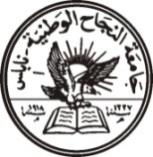 جامعة النجاح الوطنيةكلية الطب وعلوم الصحة